ضمن سلسلة حلقات النقاش العلميةالكلية تستضيف مدير الكراسي البحثية بالجامعةأقامت وكالة الكلية للدراسات العليا والبحث العلمي ممثلة ببرنامج حلقات النقاش العلمية، حلقة علمية يوم الأحد 3/5/1436هـ ، تحت عنوان " دور أعضاء هيئة التدريس في تدعيم مسيرة برنامج الكراسي البحثية بجامعة المجمعة "، وافتتحت الحلقة بتقديم من سعادة الدكتور/ عثمان بن عبد الله الصالح وكيل الكلية للدراسات العليا والبحث العلمي، والذي قام بالترحيب بالحضور والتأكيد على أهمية الحلقات العلمية في دعم أعضاء هيئة التدريس في مجال النهضة بالمراكز البحثية بالجامعة، وفي كلمته رحب سعادة الدكتور/ عبد الله بن أحمد الدهش عميد الكلية بالحضور والتأكيد على أهمية تحويل هذه الورشة إلى واقع عملي، من خلال إعداد كرسي بحثي، مع التنويه إلى ما تقدمه الجامعة من دعم لهذا النوع من الأنشطة الأكاديمية الهامة، كما قدم الشكر لفريق عمل برنامج حلقات النقاش العلمية على الجهد والترتيب الرائع للحلقة.ثم قام سعادة الدكتور/ عبد الله بن عواد الحربي، مدير إدارة الكراسي البحثية بوكالة الجامعة للدراسات العليا والبحث العلمي، بتقديم موضوع حلقة النقاش، المرتبطة بموضوع الحلقة، حيث قدم نبذة عن الكراسي البحثية، والدور المباشر لأعضاء هيئة التدريس في مسيرة الكراسي العلمية، مع التأكيد على أهمية ما تقدمه الكراسي البحثية للمجتمع، كما تناول سعادته لائحة الكراسي البحثية بالجامعة، وما تحتويه من نواحي فنية ومالية، مع التنويه بأنها متاحة لجميع أعضاء هيئة التدريس بالجامعة، مع التأكيد على أن إدارة الكراسي البحثية في الجامعة تقوم بكل المطلوب لتذليل العقبات، وتسهيل جميع الإجراءات، لخدمة كل من صاحب مقترح الكرسي البحثي، والممول، بما يعود بالنفع للمجتمع.كما قام سعادة الدكتور/ سرحان أحمد رشوان،الأستاذ المساعد بكلية المجتمع والعضو في لجنة إدارة الكراسي البحثية بوكالة الجامعة للدراسات العليات والبحث العلمي، بتناول الدور غير المباشر لأعضاء هيئة التدريس من خلال التسويق للكراسي، وتوفير الدعم المالي، لما يتمتع به أعضاء هيئة التدريس من قدرة في التواصل على المستوى الدولي، من خلال المؤتمرات والأبحاث المشتركة، وما لذلك من قدرة على تحقيق التواصل مع أصحاب الأفكار المتميزة من الكفاءات، كما تناول سعادته المتطلبات الضرورية والإختيارية لنموذج مقترح الكرسي البحثي.هذا وقد أدار سعادة الدكتور/ محمود مصطفى الشريف مدير برنامج حلقات النقاش العلمية حلقة النقاش بما فيها استقبال المداخلات وتنظيمها، بما حقق أعلى استفادة من التساؤلات المطروحة من قبل الحضور، وفي نهاية الحلقة قام سعادة وكيل الكلية للدراسات العليا والبحث العلمي الدكتور/ عثمان الصالح بتكريم سعادة الدكتور/ عبد الله بن عواد الحربي، وسعادة الدكتور/ سرحان أحمد رشوان وقدم لهما الشكر الجزيل على تشريف الكلية وما اثريا به الحضور من معلومات قيمة حول عمل الكراسي البحثية في الجامعة.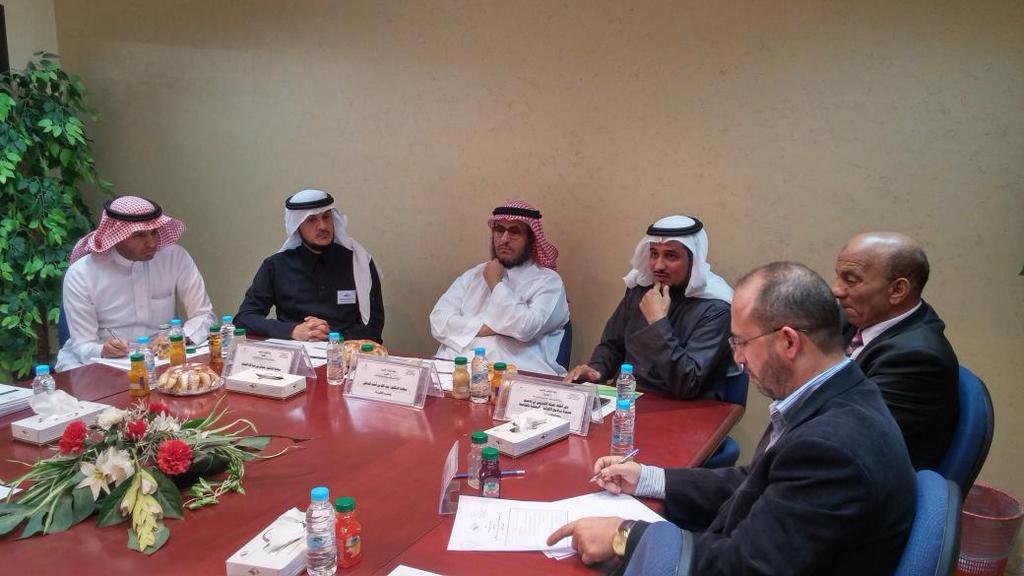 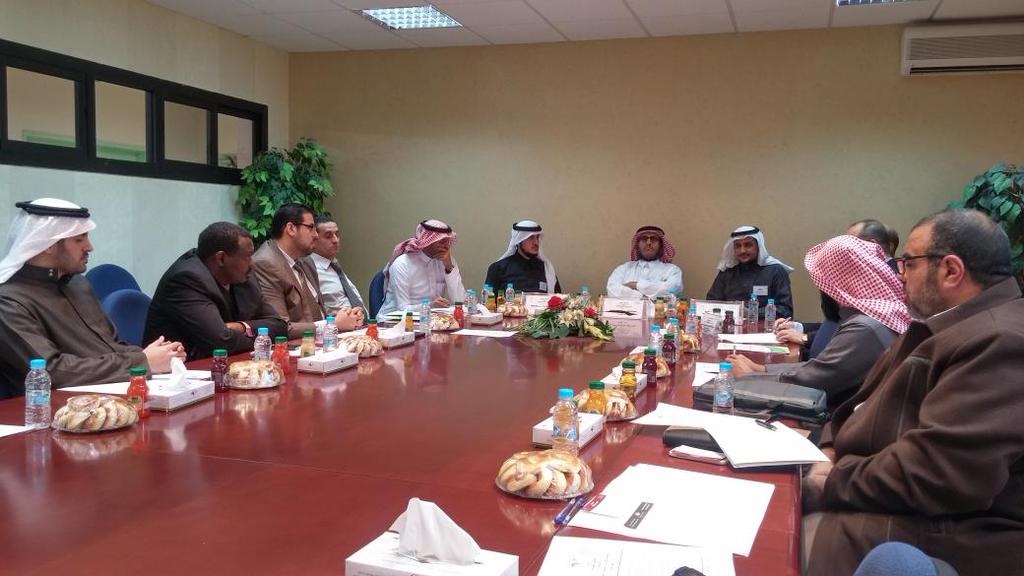 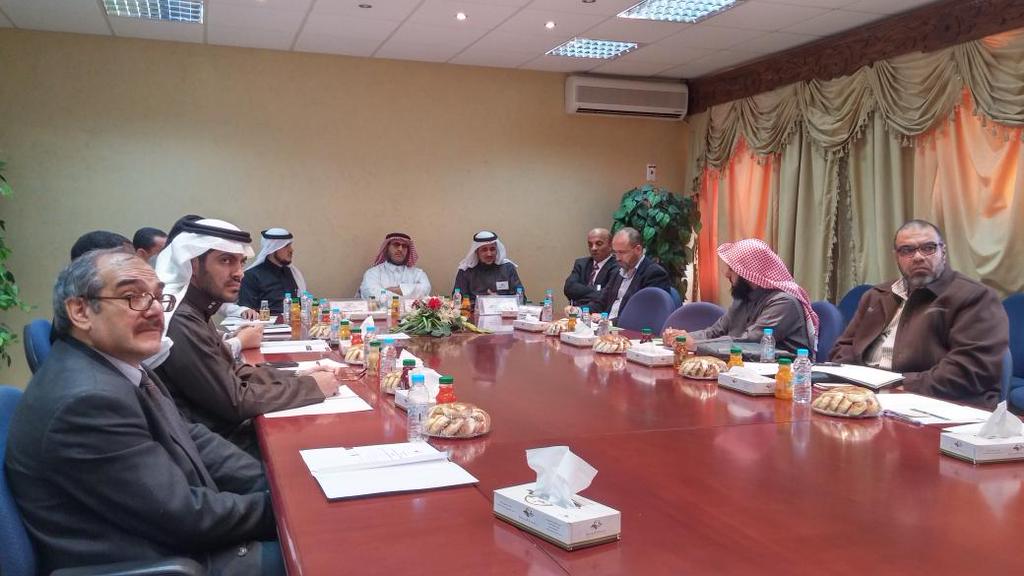 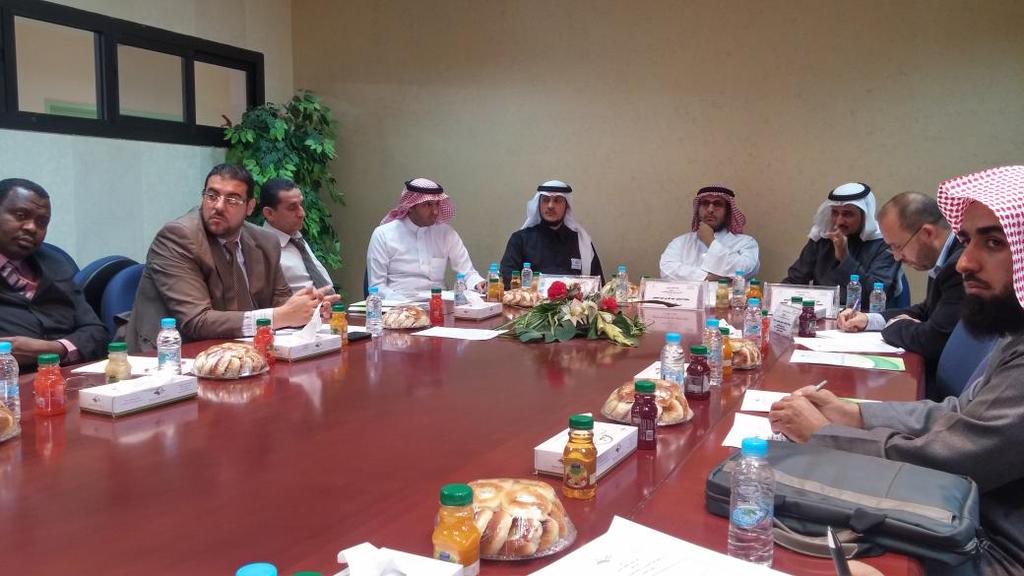 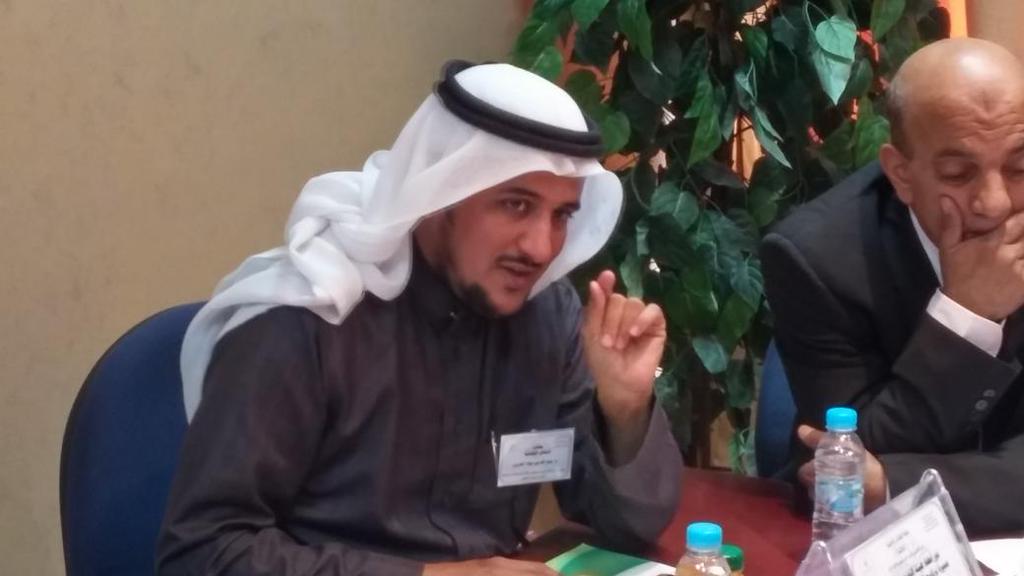 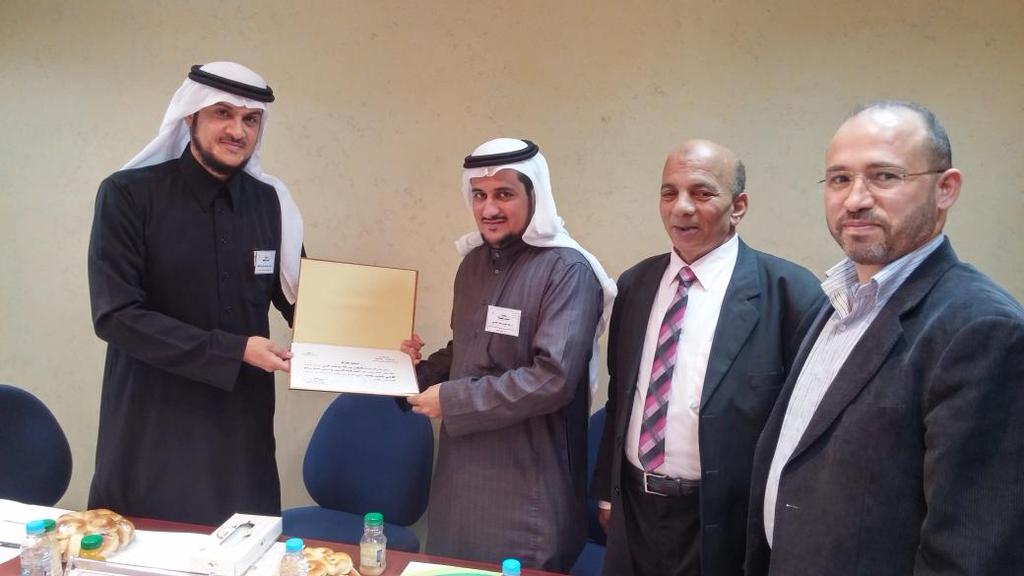 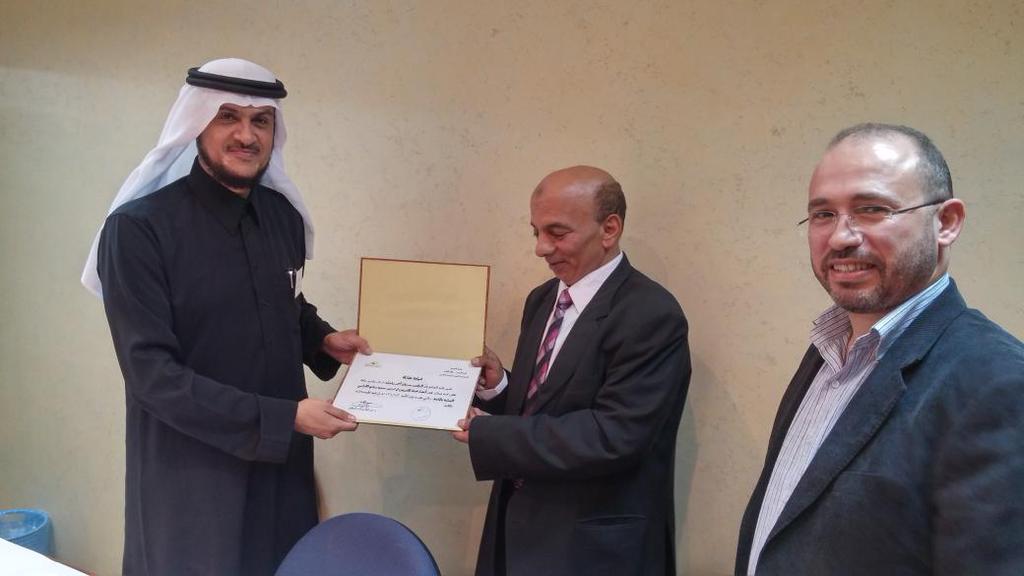 